Nombre de los productosALEXA’SSloganNosotros traemos la moda a tu vidaLínea de ProducciónBufandasSacosBoinas1.1                    Bufandas para niños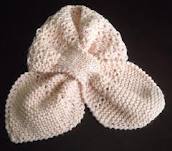 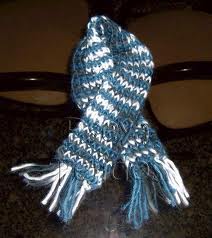 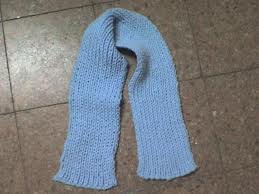 Descripción:Largo: 60-80 cmColores: Celeste, Rosado, Lila, Aguamarina,  PurpuraPrecio: $3.001.2	Bufandas para adolecentes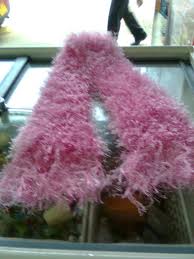 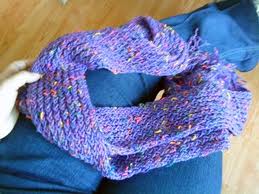 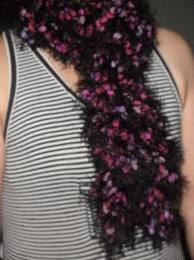 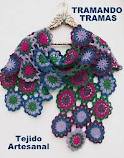 DescripcionLargo: 1mColores: Rosado,Celeste, Naranja, Blanca, NegraPrecio: $6.001.3       Bufandas para Adultos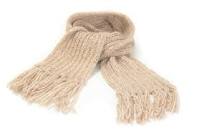 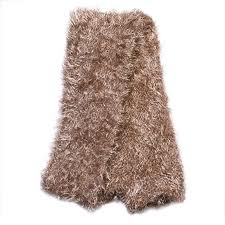 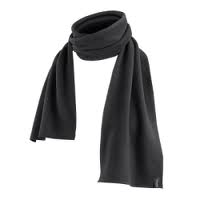 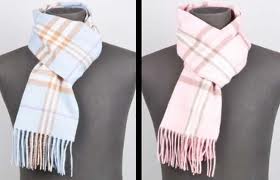 Descripción:Largo: 1.20cmColores: Café, Plomas, Violeta, CañaPrecio: $6.00      2.1                                       Sacos para niños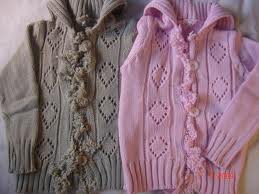 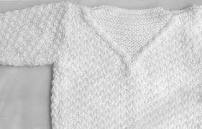 Descripción:Largo: 50cmAncho: 35cmColores: Blanco, Rosado, Verde ClaroPrecio: $ 8.002.2Sacos para adolecente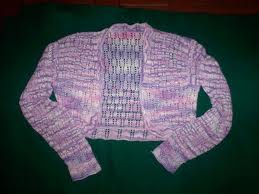 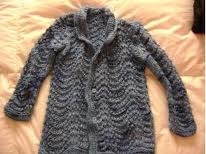 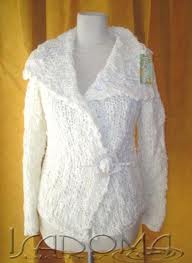 Descripción:Largo: 60cmAncho: 40cmColores: Blanco, Negros, PlomosPrecio: $10.002.3 Sacos para adultos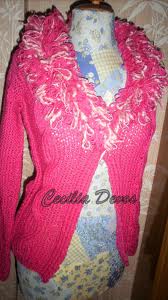 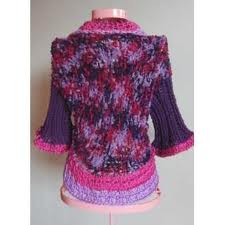 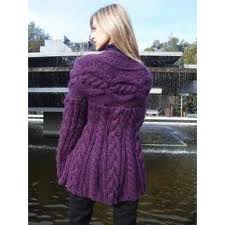 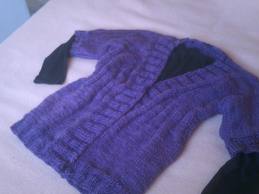 
Descripción:Largo: 65cmAncho: 40cmColores: Celeste, Blancos, Plomos, RosadosPrecio: $12.003.1Boinas para niños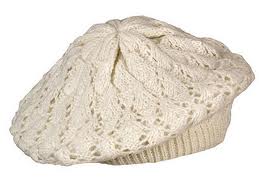 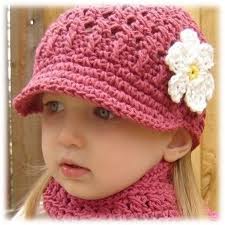 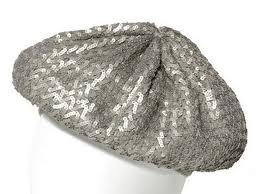 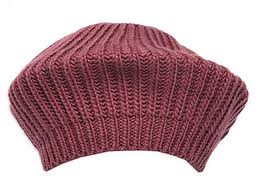 Descripción:Colores: Rosados, Blanco, Verde, Precio: $3.503.2Boinas para adolecentes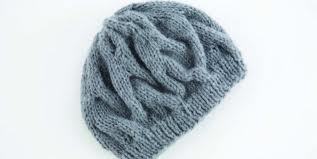 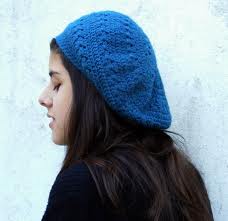 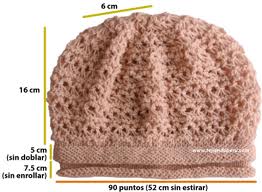 	Descripción:Colores: Celeste, Negra, Blancas, LilaPrecio: $4.00